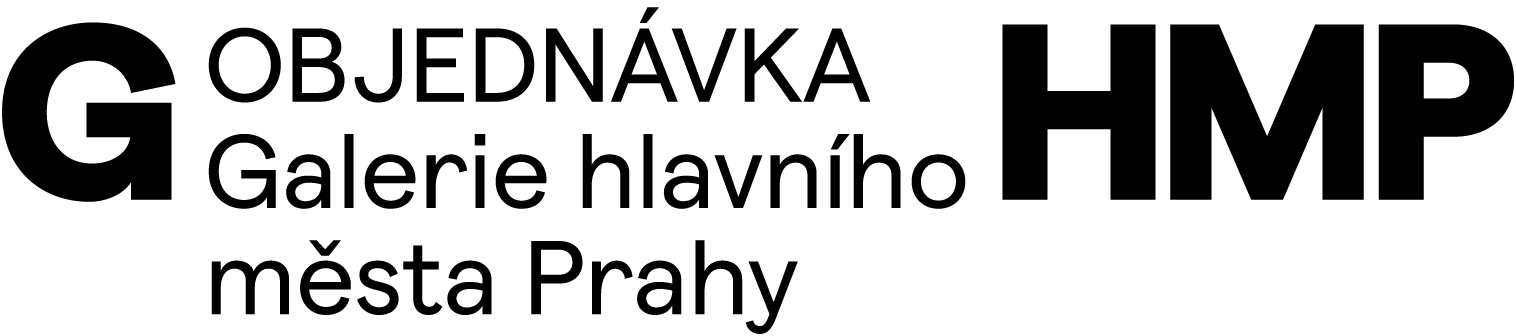 OBJEDNÁVÁME U VÁSTisk letáků TrojaTroja zámek a zahrada (anglická a česká mutace), náklad 12.000 ks, 58.200 KčKamenné poklady, náklad 3.000 ks, cena 18.000 Kč+ doprava								DODAVATELOBJEDNATELTiskárna Helbich, a.s.Valchařská 36, 614 00 BrnoTel.: xxxxxxxxxx, 
e-mail: xxxxxxxxxGalerie hlavního města PrahyStaroměstské náměstí 605/13CZ 110 00 Praha 1IČ 00064416DIČ CZ 00064416č. bankovního účtu: 2000700006/6000PPF Banka, a.s.V Praze 21. 4. 2022Cena celkem 76 200 Kč + DPHOBJEDNÁVÁSCHVALUJESCHVALUJEMagdalena Juříkováředitelka GHMPKristýna ČernáMichaela VrchotováEva Koláčkovásprávce rozpočtu